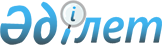 Об утверждении видов и объема медицинской помощи в организациях
здравоохранения, оказывающих стационарную помощь
					
			Утративший силу
			
			
		
					Приказ Министра здравоохранения Республики Казахстан от 25 сентября 2003 года N 705. Зарегистрирован в Министерстве юстиции Республики Казахстан 20 октября 2003 года N 2530. Утратил силу приказом и.о. Министра здравоохранения Республики Казахстан от 26 ноября 2009 года № 796.      Сноска. Утратил силу приказом и.о. Министра здравоохранения РК от 26.11.2009 № 796 (порядок введения в действие см. п.6).      В целях реализации пункта 3 статьи 29 Закона Республики Казахстан "О системе здравоохранения" приказываю: 

      1. Утвердить прилагаемые виды и объем медицинской помощи в организациях здравоохранения, оказывающих стационарную помощь. 

      2. Руководителям управлений (департаментов) здравоохранения областей, городов Астана и Алматы, республиканских организаций здравоохранения, оказывающих стационарную помощь, принять к руководству настоящий приказ. 

      3. Контроль за исполнением настоящего приказа возложить на вице-министра здравоохранения Республики Казахстан Диканбаеву С.А. 

      4. Настоящий приказ вводится в действие со дня государственной регистрации в Министерстве юстиции Республики Казахстан.       Министр 

Утверждены            

приказом Министра здравоохранения 

Республики Казахстан       

25 сентября 2003 года N 705   

"Об утверждении видов и объема  

медицинской помощи в организациях 

здравоохранения, оказывающих   

стационарную помощь"      

  

      Виды и объем медицинской помощи в организациях 

здравоохранения, оказывающих стационарную помощь 

      1. В организациях здравоохранения, оказывающих стационарную помощь, основными видами медицинской помощи являются: 

      1) квалифицированная медицинская помощь; 

      2) специализированная медицинская помощь; 

      3) высокоспециализированная медицинская помощь. 



      2. В организациях здравоохранения, оказывающих стационарную помощь, виды медицинской помощи в зависимости от врачебных специальностей подразделяются по профилям на терапевтический, хирургический, педиатрический и акушерско-гинекологический. 



      3. Терапевтической профиль включает в себя терапию, аллергологию, гастроэнтерологию, гематологию, нефрологию, кардиологию, кардиоревматологию, пульмонологию, ревматологию, эндокринологию, психиатрию, психотерапию, медицинскую психологию, неврологию, сексопатологию, реабилитологию, профпатологию, наркологию, фтизиатрию, дермато-венерологию, дермато-косметологию, инфекционные заболевания, иммунологию, лепрологию. 



      4. Хирургический профиль включает в себя хирургию, эндоскопию, онкологию, травматологию и ортопедию, комбустиологию, урологию, андрологию, оториноларингологию, офтальмологию, проктологию, маммологию, стоматологию, ортодонтическую стоматологию, ортопедическую стоматологию, челюстно-лицевую хирургию, трансплантологию, экстракорпоральную детоксикацию, гипербарическую оксигенацию, токсикологию, реаниматологию. 



      5. Педиатрический профиль включает в себя педиатрию, фтизиопедиатрию, детскую реаниматологию, детскую хирургию, детскую эндоскопию, детскую травматологию и ортопедию, детскую комбустиологию, детскую трансплантологию, детскую экстракорпоральную детоксикацию, детскую аллергологию, детскую кардиоревматологию, инфекционные заболевания у детей, детскую иммунологию, детскую онкологию, детскую гематологию, детскую неврологию, детскую нефрологию, детскую эндокринологию, детскую психиатрию, детскую психотерапию, детскую токсикологию, детскую пульмонологию, детскую гастроэнтерологию, детскую оториноларингологию, детскую офтальмологию, детскую стоматологию, детскую челюстно-лицевую хирургию, детскую урологию, детскую и подростковую гинекологию, детскую дермато-венерологию, подростковую наркологию, подростковую терапию, детскую реабилитологию. 



      6. Акушерско-гинекологический профиль включает в себя гинекологию, акушерство, неонатологию, медицинскую генетику. 



      7. Объем медицинской помощи представляет собой комплекс необходимых диагностических и лечебных мероприятий, проводимых для установления диагноза заболевания и его лечения. 



      8. Объем медицинской помощи в организациях здравоохранения, оказывающих стационарную помощь, зависит от вида и профиля, оказываемой стационаром медицинской помощи. 
					© 2012. РГП на ПХВ «Институт законодательства и правовой информации Республики Казахстан» Министерства юстиции Республики Казахстан
				